PREFEITURA MUN. DE FERNANDO PRESTES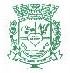 RUA SAO PAULO, 57CNPJ :47.826.763/0001-50Lista com a média dos valores cotadosNúmero da Cotação:00031/22Data: 27/04/2022Abertura:27/04/2022Encerramento: 27/04/2022ItemCódigoDescriçãoQtd.Valor MédioValor Total Médio1010.002.011ADITIVO DE RADIADOR VEICULOS LEVES (FR 5 LITROS)5053,162.658,002010.002.012ADITIVO DE RADIADOR VEICULOS PESADOS (GL 20 LITROS)100317,9331.793,003010.002.008AGENTE REDUTOR LÍQUIDO DE NOX AUTOMOTIVO (GALÃO52214,4011.148,804010.002.010FLUIDO PARA FREIOS 500ML15031,014.651,505010.002.005OLEO AUTOMOTIVO CÂMBIO E DIFERENCIAL MOTOR DIESE80543,2143.456,806010.002.013ÓLEO DE DIREÇÃO HIDRAULICA10028,182.818,007010.002.003OLEO HIDRAULICO HD 68 AUTOMOTIVO MOTOR DIESEL (BA160464,9674.393,608010.002.015ÓLEO LUBRIFICANTE AUTOMOTIVO 10W 30 PARA TRANSMIS100531,2053.120,009010.002.016ÓLEO LUBRIFICANTE AUTOMOTIVO 20W 30 PARA TRANSMIS100609,8560.985,0010010.002.014ÓLEO LUBRIFICANTE AUTOMOTIVO 5W 30 DIESEL LEVE50029,7814.890,0011010.002.002OLEO LUBRIFICANTE AUTOMOTIVO SAE 10 W 30 (BALDE 20 L100672,9067.290,0012010.002.001OLEO LUBRIFICANTE AUTOMOTIVO SAE 15 W 40 (BALDE 20 L250426,53106.632,5013010.002.004OLEO LUBRIFICANTE AUTOMOTIVO SAE 85 W 140 (BALDE 20100612,1161.211,0014010.002.009ÓLEO LUBRIFICANTE AUTOMOTIVO SINTETICO 10W401.00024,1324.130,0015010.002.007OLEO MOTOR 100% SINTETICO 5 W 30 AUTOMOTIVO MOTO1.00029,8129.810,0016010.002.006OLEO MOTOR AUTOMOTIVO MOTOR (GASOLINA E ALCOOL)1.50038,3457.510,0017010.002.017GRAXA CA-2 PARA CHASSI (BD DE 20KG)50386,6819.334,0018010.002.018GRAXA DE LÍTIO MP2 (BD DE 20 KG)50627,3631.368,0019010.002.019OLEO 8017H (FR 500 ML)15030,534.579,50TOTAL5.5925.672,07701.779,70